Егерме  етенсе сакырылышы                                   Двадцать седьмой созыв                               кырык  алтынсы  ултырышы                                    сорок шестое  заседание         КАРАР                                                                         РЕШЕНИЕ    07 июнь  2019 й .                          №                            07 июня  2019 г.          В соответствии с Федеральным законом от 06.10.2003 N 131-ФЗ "Об общих принципах организации местного самоуправления в Российской Федерации", статьями 40 Градостроительного кодекса Российской Федерации Совет сельского поселения Кушнаренковский сельсовет   РЕШИЛ:   Привести в соответствие с фактическим использованием вид разрешенного использования земельных участков из категории земель населенных пунктов:- с кадастровым номером 02:36:070110:522, площадью 684 кв.м., адрес местоположения: Республика Башкортостан, р-н Кушнаренковский, с.Кушнаренково, с/с Кушнаренковский, ул.Большевистская, 38/1а, изменив  вид разрешенного использования с  «для обслуживания здания убойного цеха» на  «для ведения личного подсобного хозяйства»;- с кадастровым номером 02:36:070110:224, площадью 1502 кв.м., адрес местоположения: Республика Башкортостан, р-н Кушнаренковский, с.Кушнаренково, с/с Кушнаренковский, ул. Большевистская, д 38/5, изменив  вид разрешенного использования с  «для обслуживания здания убойного цеха» на  «для ведения личного подсобного хозяйства».          2. Опубликовать настоящее решение   на официальном сайте сельского поселения Кушнаренковский сельсовет  «http://kushnaren.ru».          3. Настоящее решение вступает в силу со дня официального опубликования.Глава сельского поселения                                                           Р.Х.Саитов Башkортостан  РеспубликаҺыКушнаренко районы муниципаль районынынКушнаренко ауыл советы ауыл билӘмӘҺе советы452230, Кушнаренко ауылы, Островский урамы, 23Тел. 5-73-36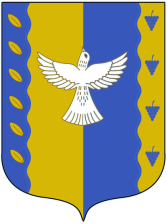 Республика  Башкортостансовет сельского поселения Кушнаренковский  сельсовет  муниципального  района Кушнаренковский район 452230, село Кушнаренково, ул. Островского, 23Тел. 5-73-36   